SOLICITUD PERMISO | PERMIT REQUESTSolicitante | ApplicantNombre | Name:      DNI | Passport:       Productora promotora responsable| Responsible production company:  Nombre productora |Name:      Dirección | Address:      C.P. y ciudad | Post Code & City:CIF  | V.A.T reg. no.:    Tel:      Móvil | Mobile:      Fax:      E-mail:      Web:      Representante legal empresa | legal representative: Nombre | Name:      DNI | Passport:       Persona de contacto | Contact person: Nombre | Name:      Móvil | Mobile:      Tel.:      Fax:      E-mail:      Productora asociada | Service companyNombre |Name:      Dirección | Address:      CIF  | V.A.T reg. no.:    Tel:      Móvil | Mobile:      Fax:      E-mail:      Web:      Título producción | Production name:        Sinopsis | Synopsis:      Tipo de producción | Type of production (marque, por favor | please tick) Cortometraje /Short film  Documental /Documentary Fotografía / Stills shooting Largometraje /Feature film Otro / Other Programa TV / TV programme Publicidad / Commercial  Series TV / TV series / TV movie  Videoclips / Music videoSeguro de rodaje (responsabilidad civil y accidentes) (adjunte copia)Film insurance (3rd party liability & accident cover) (please enclose copy)Cía | Company      Nº póliza | Policy no.     Número días rodaje | Number shooting days:       Fecha inicio rodaje| Date commencing:      Fecha fin rodaje | Date ending:      Lugar rodaje | Location (adjunte mapa localización | please enclose location map): 1.      Fecha |Date:      Fecha reserva | Reservation date:      Hora inicio | Time commencing:      Hora fin  | Time ending:       Superficie a ocupar por equipo técnico (m2) | Occupied area for technical equipment (m2): ...............Superficie a ocupar en momento rodaje (m2)| Area to be used during shooting (m2): ..............Si playa, presupuesto en la localización | If beach, budget for this location: ………………..Equipo humano | Crew  Total personas | Total number       Director       Productor | Producer       Equipo técnico | Crew       Actores | Actors       Modelos, extras | Models, extras      Equipo | Equipment Cámara fotográfica | Photography camera:   Cámara Video | Video Camera:       Cámara cine  | 35mm cinema camera:  Steadycam:       Grúa | Crane:       Travelling | Dolly:       Trípode | Tripod:       Iluminación | Lighting:       Grupo electrógeno | Electric generator set:       Otros medios materiales (detallar) | Other equipment (specify):      Transporte | transport Turismos |no. of cars   Camiones | no. of trucks Furgonetas | no. of vans     Indicar si la escena incluye/Specify if scene includes: Niños | Children Animales |Animals Armas de fuego | Firearms Explosivos| Explosives Efectos especiales | Special effects Actores vestidos de policía o emergencias | Actors dressed as policemen or emergency staff Decorado (si sí, medidas y descripción)/ Set (if yes, please specify measurements & desciption) Otros servicios requeridos | Other services required (adjunte mapa localización | enclose location map): Reserva aparcamiento | Parking reservation  Catering | Catering  Cortes de tráfico | Traffic cuts Otro | Other:     Distribución | DistributionPaís | Country:      Medio | Distributor (state if for TV):      Presupuesto total de la producción | Production budget:       Inversión económica en Tenerife | Estimated expediture in Tenerife:      ¿Cómo nos ha conocido? | How did you hear about us? Web Guía, ¿cuál? | Guide - which one?......... Contacto personal | Personal contact Asociado | Turismo de Tenerife associated company Mercados, Ferias | Markets, Film FestivalsFirma, fecha y sello de la productora / Signature, date & stamp of the Production Co.SPET-Turismo de Tenerife, a través de , interviene meramente a los efectos de tramitación de la presente solicitud sin que ello suponga responsabilidad en  Commission debe aparecer en los títulos de crédito de  notificará el día del estreno y  hará entrega de una copia de la producción y de dos fotos para el archivo. SPET,  S.A., le informa que sus datos personales serán registrados en el fichero Clientes, bajo su responsabilidad para realizar las gestiones que nos solicita, con domicilio en C/Alcalde José  Gómez, nº 9, 38005, S/C de Tenerife, a donde puede dirigirse para ejercer sus derechos de acceso, rectificación, cancelación y oposición de sus datos. Con el fin de ofrecerle un mejor servicio y para la promoción turística de Tenerife, le comunicamos que podremos enviarle información de , de nuestros asociados y colaboradores, incluso por correo electrónico. Así mismo consiente expresamente la divulgación de sus datos entre los asociados, colaboradores y aquellos que sean necesarios para realizar las gestiones que nos solicita. (Ley Orgánica 15/1999 de 13 de Diciembre, de protección de datos de carácter personal).SPET-Turismo de Tenerife, via Tenerife Film Commission, is only liable for the processing of permits and is therefore not responsible in any way for the production.  Film Commission  must be listed in the film credits.  Film Commission must be notified of the premiere dates and the production’s and will be supplied with a copy of the production plus two photographs for the archive. SPET, Tenerife Tourism S.A., would like to inform you that all personal details provided on this form will be filed by C/Mayor Jose Emilio Garcia Gomez, at no: 9, 38005, S/C Tenerife; where you have full rights to access, rectify or cancel your information at any time. Also, in order to offer the highest quality service, Tenerife Tourist information, as well as any additional required contact details, can be forwarded to you via email; and in the same way, personal details from this form can be passed on to our associates and other contacts, unless specified otherwise in writing. (Fundamental Law 15/1999, 13th December, personal details protection act).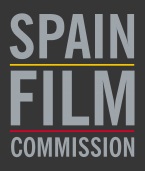 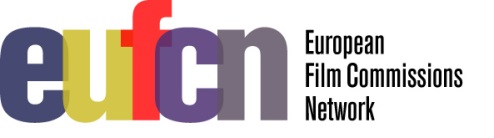 